Проект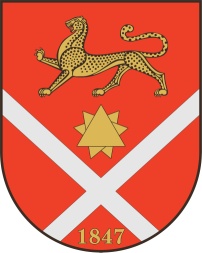 Республика Северная Осетия – АланияроектПравобережный районБесланское городское поселениеСобрание Представителей Бесланского городского поселенияРешение № __ от «__» _______ 2020 г.                                     	                                    г. Беслан«Об установлении ставок земельного налога на территории Бесланского городского поселения»          В соответствии с Налоговым кодексом Российской Федерации, Бюджетным кодексом Российской Федерации, Федеральным законом от 06.10.2003 N131-ФЗ «Об общих принципах организации местного самоуправления в Российской Федерации», Законом Республики Северная Осетия-Алания от 25.04.2006 N 24-РЗ «О местном самоуправлении в Республике Северная Осетия-Алания», Уставом Бесланского городского поселения Правобережного района Республики Северная Осетия-Алания, Собрание представителей Бесланского городского поселения:РЕШАЕТ:Ввести на территории Бесланского городского поселения земельный налог, порядок и сроки уплаты налога на земли, находящиеся в пределах границ Бесланского городского поселения.Установить ставки земельного налога, исходя из кадастровой стоимости земельного участка, в следующих размерах:- 0,3 % в отношении земельных участков, предназначенных для размещения домов индивидуальной жилой застройки;  - 1,5 % в отношении земельных участков, предназначенных для размещения административных и офисных зданий; - 1,5 % в отношении земельных участков, предназначенных для размещения производственных зданий, складов, строений, сооружений промышленности, коммунального хозяйства;-  0,5 % в отношении земельных участков организаций, производящих этиловый спирт, алкогольную и спиртосодержащую продукцию;- 0,3 % в отношении земельных участков, предназначенных для размещения садовых, огородных и дачных участков;- 0,3 % в отношении земельных участков, предназначенных для сельскохозяйственного использования;- 1,5 % в отношении земельных участков, предназначенных для размещения объектов торговли, общественного питания и бытового обслуживания; -   1, 5 % в отношении земельных участков автозаправочных станций;   - 1,5 % в отношении земельных участков, предназначенных для разработки полезных ископаемых, автомобильных дорог;  - 1,5 % в отношении земельных участков, предназначенных для размещения железнодорожных путей, расположенных на земельных участках находящихся в муниципальной собственности Бесланского городского поселения либо на земельных участках собственность на которых не разграничена; - 1,5 % в отношении земельных участков, предназначенных для размещения гаражей и автостоянок;  - 1,5 % в отношении земельных участков, предназначенных для размещения гостиниц, мотелей, отелей; -  0, 8  % в отношении земельных участков, используемых организациями, осуществляющими образовательную деятельность по обучению водителей транспортных средств; - 1,5 % в отношении земельных участков, предназначенных для размещения объектов рекреационного, лечебно-оздоровительного и лечебно-профилактического назначения; - 0,5 % в отношении земельных участков, предназначенных для ветеринарного обслуживания; -  1, 5 % в отношении прочих земельных участков.3. Установить следующий порядок и сроки уплаты для:- физических лиц - в срок не позднее 1 декабря года, следующего за истекшим налоговым периодом;- юридических лиц - по авансовым платежам не позднее последнего числа месяца, следующего за истекшим отчетным периодом и не позднее 1 марта года, следующего за истекшим налоговым периодом.Установить, что для организаций и физических лиц, имеющих в собственности земельные участки, являющиеся объектом налогообложения на территории Бесланского городского поселения, льготы, установленные в соответствии со статьёй 395 Налогового Кодекса Российской Федерации, действуют в полном объёме.Освободить от налогообложения:	- ветеранов Великой Отечественной войны, в отношении земельных участков, предназначенных для размещения домов индивидуальной жилой застройки, уменьшив налоговую базу для данной категории налогоплательщиков на необлагаемую налогом сумму в размере 1 500 000 (один миллион пятьсот тысяч) рублей;- администрацию местного самоуправления Бесланского городского поселения.      6.  Опубликовать настоящее решение в газете «Вестник Беслана». 7. Настоящее решение вступает в силу с 1 января 2021 года, но не ранее чем по истечении одного месяца со дня его официального опубликования.Глава муниципального образованияБесланского городского поселения                                              В. Б. ТатаровпроектРеспублика Северная Осетия – Алания
Правобережный район
Бесланское городское поселение 
Собрание представителей Бесланского городского поселенияРешение №  ___от «__» __________ 2020  г.                                                                    г. Беслан                             
«О внесении изменений и дополнений в
Правила благоустройства Бесланского городского поселения»           
            На основании  п. 19 ч. 1 ст. 14 Федерального закона от 06.10.2003 N 131-ФЗ «Об общих принципах организации местного самоуправления в Российской Федерации», Приказа Минстроя от 13.04.2017 N711/пр «Об утверждении методических рекомендаций для подготовки правил благоустройства территорий поселений, городских округов, внутригородских районов», Устава Бесланского городского поселения Правобережного района Республики Северная Осетия – Алания, протеста Владикавказской транспортной прокуратуры от 24.06.2020  №23/1-2-2020/92, Собрание представителей Бесланского городского поселенияРЕШАЕТ: 	1. Внести в Правила благоустройства Бесланского городского поселения, утвержденные Решением Собрания представителей Бесланского городского поселения от 26.09.2012 г. № 22 следующие изменения: 	1.1. Часть 2 статьи 10 изложить в новой редакции: 	«Статья 10. Установка и содержание урн для мусора в местах массового отдыха населения и других общественных местах 	1. На всех площадях и улицах, в садах, парках, рынках, стадионах, местах остановки маршрутных транспортных средств, у входов и выходов из зданий, сооружений и в других местах общего пользования должны быть установлены урны для мусора в количестве, достаточном для предотвращения от засорения территории города Беслана.». 	2. Настоящее решение вступает в силу с момента его официального опубликования (обнародования).Глава муниципального образованияБесланского городского поселения                                              В. Б. Татаров